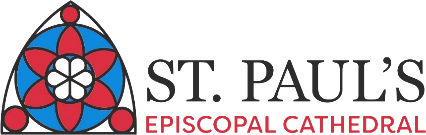 815 High Street  Des Moines, IA   50309  515-288-7297cathedralchurchofstpaul.orgThe First Sunday of AdventChoral EucharistSunday, November 27, 2022		Ten o’clock in the morningOur worship is based on the liturgies of the Book of Common Prayer (BCP), and this leaflet contains what you will need to follow and to participate actively with us.  If you would like to use the book itself, page numbers are provided.  Hymn numbers and service music refer to The Hymnal 1982 (bound in blue) and all books are found in the pew racks.Voluntary	Sleepers, Wake!  A Voice Astounds Us	J. S. BachThe Word of GodHymn 61	“Sleepers, wake!”	Wachet aufOpening Acclamation		BCP p. 355The Celebrant prays the Collect for Purity and the people respond Amen.The Kyrie		S96Celebrant	The Lord be with you.People		And also with you.Celebrant	Let us pray.The Collect of the Day		Almighty God, give us grace to cast away the works of darkness, and put on the armor of light, now in the time of this mortal life in which your Son Jesus Christ came to visit us in great humility; that in the last day, when he shall come again in his glorious majesty to judge both the living and the dead, we may rise to the life immortal; through him who lives and reigns with you and the Holy Spirit, one God, now and for ever.  Amen.The Lessons, the People sitA Reading from the First Book of Isaiah	[2:  1 – 5]Psalm 122	Lætaus sum	BCP p. 779The Cantor sings the refrain initially and the People join when invited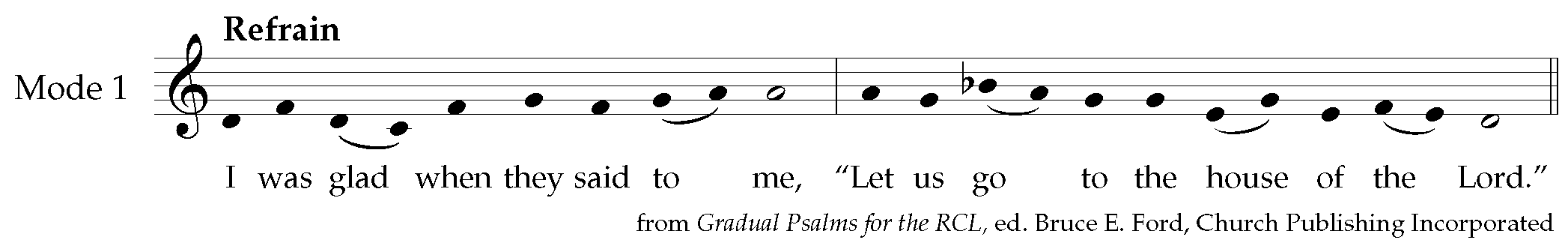 A Reading from the Letter of Paul to the Romans	[13:  11 – 14;]Hymn 56 (St. 1 – 3)	O come, O come, Emmanuel	Veni, veni, EmmanuelThe Holy Gospel		[Matthew 24:  36 – 44;]The Homily	The Rev. Jean DavisAfter the Homily, a period of silent reflection is kept.The Nicene Creed, standing		BCP p. 358Prayers of the People		All stand or kneel as able for prayer.At the end of each intercession the people respond:  Intercessor:	Teach us your ways, O God.People:		That we may walk in your paths.          The Confession and Absolution		BCP p. 360The PeaceAnnouncementsThe Holy CommunionOffertory Anthem	People Look East	The Great ThanksgivingEucharistic Prayer D	BCP p. 372Sursum corda	(in the front section of the hymnal)	S120Sanctus	S130The Lord’s Prayer		BCP p. 364The Breaking of the Bread		BCP p. 364Fraction Anthem		S164All who seek a deeper life in Christ are welcome to receive Holy Communion by moving forward to the altar rail or by remaining in your place.  Alternatively, you are welcome to receive a blessing, indicated by crossing your arms over your chest.  If you are not yet baptized and receive Holy Communion, please speak with a priest after the service.   Hymn 640	Watchman, tell us of the night	AberystwythAfter the people receive Communion a period of silent reflection is keptPost Communion Prayer		BCP p. 365Advent BlessingMay the Son of Righteousness shine upon you and scatter the darkness from before your path; and the blessing of God Almighty, the Father, the Son, and the Holy Spirit, be among you, and remain with you always.  Amen.Hymn 57	Lo! he comes with clouds descending	HelmsleyDismissalVoluntary	Sleepers, Wake!  A Voice Astounds Us	Paul ManzAnnouncements for November 27, 2022The Advent Wreath is given in loving memory of Barbara N. & Marshall G. Linnby Barbara L. & Douglas H. Hein, Marshall & Julie Linn, and Scott N. & Denise LinnThe Giving Tree is Back!The St. Paul's Giving Tree will be out throughout Advent, starting on November 27, 2022, to collect needed winter items for adult clients served at the Connection Cafe.   Joan Frohock Burial ServiceFriday, December 9 at 2:00 p.m.Ugly Sweater Advent TeaTuesday, December 13 from 5:30 – 7:00 p.m. in the Guild Hall.  Please bring a seasonal dish to share.Advent Youth AdventSt. Paul’s Youth will continue our program year with an Advent Event at the Whipple’s on Wednesday December 14th, from 6:00 pm to 8:00 pm.  All middle- and high-school youth are welcome.  RSVP to Amma Nicola (actingdean@stpaulsdm.org) for the location.Advent Service of Lessons and CarolsSunday, December 18 at 4:00 p.m.815 High Street  Des Moines, IA 50309  515-288-7297www.stpaulsdm.org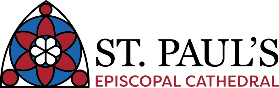 Thank you for joining us today. If you a visiting us for the first time today, please know you are truly welcome, and we are glad you are here! We invite you to sign our guest book in the Narthex. Your participation with us today has been a blessing.Online Giving: Visit www.stpaulsdm.org and click “Donate Now”Thank you for your generosityToday’s Liturgical MinistersToday’s Liturgical MinistersEight o’clock Eucharist:Crucifer – Volunteer requested1st lesson and Psalm – Volunteer requested2nd lesson – Volunteer requestedIntercessor – Volunteer requestedAudio System – Mike GillespieTen o’clock Eucharist:Crucifer – Henry AllardTorch Bearers – Elise Allard, Madeline Allard1st lesson – Diane HayesCantor – Tom Smith2nd lesson – Peggy AerisolphalIntercessor – Volunteer requestedEucharistic Minister – Scott Jeneary, Volunteer requestedVideo – Nate ThiessenAudio System – Harold AlexanderChapter Counters – Henry Harmon, Phyllis Melton; (alt., Volunteer requested)St. Paul’s Episcopal Cathedral LeadersSt. Paul’s Episcopal Cathedral LeadersThe Rt. Rev. Betsey MonnotBishop of The Diocese of IowaThe Rev. Nicola BowlerActing Dean of The CathedralThe Rev. Jean McCarthyPriest AssociateThe Rev. Jean DavisDeaconThe Rev. John DohertyDeaconCanon Mark BabcockOrganist/Choirmaster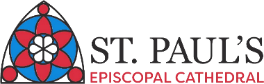 Mission Statement:  St. Paul’s Episcopal Cathedral is a welcoming, worshiping community committed to living Christ’s unconditional love through fellowship, service, and kindness.Vision Statement:  Grounded in Worship.  Deepening in Faith.  Reaching Out in Love.